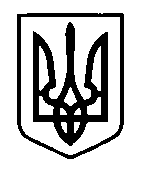 УКРАЇНАПрилуцька міська радаЧернігівська областьУправління освіти Про призупинення проведенняІІ етапу Всеукраїнських учнівськихолімпіад із навчальних предметів               Відповідно до наказу управління освіти і науки обласної державної адміністрації від 12.11.2020 №258  «Про призупинення проведення ІІ етапу Всеукраїнських учнівських олімпіад із навчальних предметів»,НАКАЗУЮ:1. Призупинити проведення ІІ Всеукраїнських олімпіад з навчальних предметів.2.Контроль за виконанням наказу залишаю за собою.В.о. начальника управління освіти                                       О.П.КОЛОШКОміської ради12.11. 2020 р.НАКАЗм. Прилуки№211         